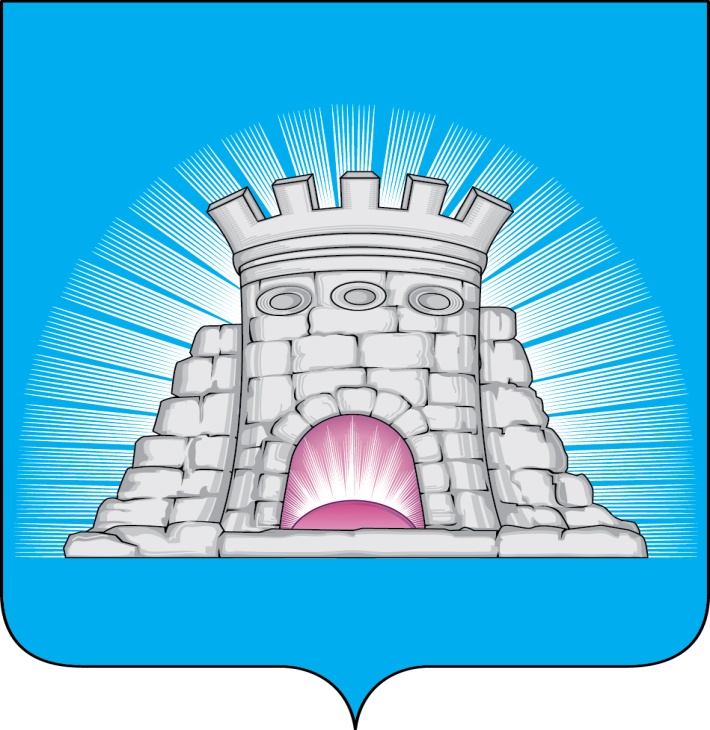                           П О С Т А Н О В Л Е Н И Е14.09.2023  №  1408/9г. ЗарайскО внесении изменений в постановление главы городского округа Зарайск Московской области от 10.08.2021 № 1258/8 «О системе оповещения и информирования населения об угрозе возникновения или о возникновении чрезвычайных ситуаций, а также об опасностях, возникающих при военных конфликтах или вследствие этих конфликтов»В соответствии с  Федеральным законом от 06.10.2003 № 131-ФЗ  «Об общих принципах организации местного самоуправления в Российской Федерации», Федеральным законом от 04.11.2022 № 417-ФЗ «О внесении изменений в Федеральный закон «О гражданской обороне» и статьи 1 и 14 Федерального закона «О защите населения и территорий от чрезвычайных ситуаций природного и техногенного характера», постановлением Правительства Российской Федерации от 17.05.2023                  № 769 «О порядке создания, реконструкции и поддержания в состоянии постоянной готовности к использованию систем оповещения населения», постановлением Правительства Московской области от 04.07.2023 № 466-ПП «О внесении изменений в Положение о региональной автоматизированной системе централизованного оповещения Московской области», постановлением Правительства Московской области от  30.08.2023 № 685-ПП «О внесении изменений в Положение о региональной автоматизированной системе централизованного оповещения Московской области», П О С Т А Н О В Л Я Ю:Внести в постановление главы городского округа Зарайск Московской области  от 10.08.2021 № 1258/8 «О системе оповещения и информирования населения об угрозе возникновения или о возникновении чрезвычайных ситуаций, а также об опасностях, возникающих при военных конфликтах  или вследствие этих конфликтов» (в ред. от 22.08.2023 № 1278/8) (далее – постановление), следующие изменения:в прилагаемом к постановлению «Положении о системе оповещения и информирования населения городского округа Зарайск Московской области об угрозе возникновения или о возникновении чрезвычайных ситуаций, а также об опасностях, возникающих при военных конфликтах или вследствие этих конфликтов»:													011722	1.1. В разделе 1 «Общие положения»:	а) абзац первый пункта 1.3. изложить в следующей редакции: «п.1.3. Оповещение населения – доведение до населения сигналов оповещения и экстренной информации об опасностях, возникающих при военных конфликтах или вследствие этих конфликтов, а также при чрезвычайных ситуациях природного и техногенного характера»;	б) пункт 1.4. изложить в следующей редакции:«п.1.4. Системы оповещения населения – совокупность технических средств, предназначенных для приема, обработки и передачи в автоматизированном и (или) автоматических режимах сигналов оповещения и экстренной информации об опасностях, возникающих при военных конфликтах или вследствие этих конфликтов, а также при чрезвычайных ситуациях природного и техногенного характера».	1.2. В разделе 2  «Назначение и основные задачи систем оповещения населения»:	а) пункт.2.1. изложить в следующей редакции:	«п.2.1. РАСЦО предназначена для обеспечения своевременного доведения сигналов оповещения и экстренной информации до населения, органов управления и сил ГО и МОСЧС и состоит из комбинации взаимодействующих элементов, состоящих из специальных программно-технических средств оповещения, средств комплексной системы экстренного оповещения населения, громкоговорящих средств на подвижных объектах, мобильных и носимых средств оповещения, а также обеспечивающих ее функционирование каналов, линий связи и сетей передачи данных единой сети электросвязи Российской Федерации, развернутой на территории Московской области».2. Службе по взаимодействию со СМИ администрации городского округа Зарайск Московской области разместить настоящее постановление на официальном сайте администрации городского округа Зарайск Московской области в сети Интернет и опубликовать в периодическом печатном издании «Зарайский              вестник» – приложении к общественно-политической газете «За новую жизнь».3. Настоящее постановление вступает в силу со дня его опубликования. Глава городского округа Зарайск В.А. ПетрущенкоВерноНачальник службы делопроизводства		  Л.Б. Ивлева 12.09.2023Разослано: в дело, Москалеву С.В., ЕДДС, ГО, ЧС и АТД, СВ со СМИ, прокуратуре.С.Н. Баклыгина8 496 66 2-55-37